FONDI STRUTTURALI EUROPEI – PROGRAMMA OPERATIVO NAZIONALE “PER LA SCUOLA, COMPETENZE E AMBIENTI PERL’APPRENDIMENTO” 2014-2020. ASSE II – INFRASTRUTTURE PER L’ISTRUZIONE – FONDO EUROPEO DI SVILUPPO REGIONALE2 - 12810 del 15/10/2015 -FESR – Realizzazione AMBIENTI DIGITALI10.8.1  Dotazioni tecnologiche e laboratori10.8.1.A3 Ambienti multimediali TITOLO PROGETTO: “SPAZI DIGITALI FLESSIBILI”l personale docente e atadell’IIS-BCOAll’ Albo on lineSito webOGGETTO: Avviso di selezione rivolto al personale interno per le figure di collaudatore relativamenteal progetto PON di cui all’avviso pubblico PROT N° AOODGEFID/11978 del 15/06/2020- FESR - Realizzazione di Smart Class per la scuola del secondo ciclo – Codice Progetto 10.8.6A-FESRPON-TO-2020-402- Titolo progetto: “SPAZI DIGITALI FLESSIBILI” – CUP E46J20000360007IL DIRIGENTE SCOLASTICOVISTA la legge 7 agosto 1990, n. 241 “Nuove norme in materia di procedimento amministrativo e didiritto di accesso ai documenti amministrativi”;VISTO il Decreto del Presidente della Repubblica 8 marzo1999, n. 275, concernente il Regolamentorecante norme in materia di autonomia delle Istituzioni Scolastiche, ai sensi della legge 15marzo 1997, n.59;VISTO il Decreto Legislativo 30 marzo 2001, n. 165 recante “Norme generali sull’ordinamento dellavoro alle dipendenze della Amministrazioni Pubbliche” e ss.mm.ii.;VISTO il D.Lgs 50/2016;VISTO il Decreto Interministeriale 28 agosto 2018 n. 129, concernente “Regolamento recante leIstruzioni generali sulla gestione amministrativo-contabile delle istituzioni scolastiche, ai sensidell’art. 1, comma 143, della Legge 13 luglio 2015, n. 107 ";VISTO l’avviso pubblico PROT N° AOODGEFID/11978 del 15/06/2020per la realizzazione di Smart Class per la scuola del secondo ciclo FESR Asse II - Obiettivo specifico 10.8 – Azione 10.8.6 “Azioni perl’allestimento di centri scolastici digitali.VISTA la candidatura n. 102902811978 del 15/06/2020 - FESR - Realizzazione di smart class per la scuola del secondo ciclo, presentata nei termini da questa Istituzionescolastica, per l’attuazione di un progetto volto alla realizzazione degli obiettivi di cuiall’Obiettivo PON FESR summenzionato, per un importo pari a € 9999,99;VISTA la nota M.I. prot. n. AOODGEF/20884 DEL 10/07/2020 recante le graduatorie di ammissione al suindicato progetto e la lettera di autorizzazione del 15/06/2020;VISTO il Decreto di assunzione in bilancio prot. n. 3687 del 03/08/2020;VISTA la necessità di procedere con sollecitudine all’individuazione di un collaudatore, figuranecessaria per la realizzazione del suindicato intervento, data la situazione di emergenzaCovid 19 e l’esigenza di dotare la scuola delle attrezzature necessarie a garantire la pienaattuazione della Didattica a Distanza;VISTO il Regolamento d'Istituto per l'Attività negoziale per la fornitura di beni e servizi approvato dalConsiglio d'Istituto con delibera n. 1 del 23/01/2020;CONSIDERATO che per la realizzazione del Progetto si rende necessario individuare un esperto collaudatore per la corretta esecuzione del progetto di che trattasi;VISTE le disposizioni ed istruzioni per l’attuazione delle iniziative cofinanziate dai fondi strutturalieuropei 2014-2020;VISTO il CCNL scuola;CONSIDERATO che qualsiasi incarico conferito a personale esterno o interno deve essere preceduto daspecifiche procedure di selezione. Nessun incarico, quindi, può essere conferito direttamente;TENUTO CONTO che il conferimento dell’incarico al personale deve avvenire nel rispetto dei principi ditrasparenza e parità di trattamento;VISTE le delibere degli Organi Collegiali sui criteri di valutazione per la selezione di personaleinterno ed esterno cui affidare gli incarichi per la realizzazione delle iniziative a valere suiFondi Strutturali Europei – Programma Operativo Nazionale “Per la scuola, competenzee ambienti per l’apprendimento” 2014-2020;EMANAil presente avviso di selezione rivolto al personale interno per la figura di collaudatore delleattrezzature del progetto Realizzazione di Smart Class per la scuola del secondo ciclo – Codice Progetto 10.8.6A-FESRPON-TO-2020- 402- Titolo progetto: “SPAZI DIGITALI FLESSIBILI” Il Collaudatore dovrà:- collaudare tutte le attrezzature;- verificare ed attestare, in concertazione con il delegato della ditta appaltatrice che le apparecchiature, imateriali e/o i programmi forniti siano conformi al tipo e/o modelli descritti nel capitolato tecnico;- le apparecchiature, i materiali e/o i programmi forniti siano idonei a svolgere le funzioni richieste;- segnalare eventuali malfunzionamenti ed incongruenze rispetto alla scheda tecnica realizzata dal progettista;- redigere il verbale di collaudo collaborando con il DSGA e altro personale di supporto per l’inserimentoon-line di tali verbali;- svolgere l’incarico secondo il calendario predisposto dal Dirigente Scolastico;- collaborare con il Dirigente scolastico, con il D.S.G.A. e altro personale di supporto per tutte leproblematiche relative al progetto, al fine di soddisfare tutte le esigenze che dovessero sorgere per lacorretta e completa realizzazione del Progetto medesimo, partecipando alle riunioni necessarie al buonandamento delle attività.ART. 1 -CANDIDATURAGli interessati dovranno produrre apposita candidatura tramite l’allegato modulo debitamente firmato ecorredato, pena l’esclusione, da un dettagliato Curriculum Vitae in formato Europeo con l’indicazione dei titoli,delle competenze e delle esperienze professionali posseduti inviandola all’indirizzo e-mail:della scuola liis00900c@istruzione.it entro e non oltre le ore 12.00 del giorno 30 settembre 2020.Alla candidatura dovrà essere allegata ogni eventuale certificazione e/o documentazione a supporto. Inoltre,la stessa dovrà contenere l’autorizzazione al trattamento dei dati personali ai sensi del D.L.vo 196/03.Il collaudatore, in fase successiva e, comunque, prima dell'assegnazione formale dell'incarico di fornituraall’avente diritto, dovrà consegnare apposita dichiarazione di non essere collegato a qualsiasi titolo alla dittaassegnataria della fornitura del presente progetto.ART. 2 –CRITERI DI SELEZIONE La selezione tra tutte le candidature pervenute nei termini avverrà in base ai titoli, alle competenze e alle esperienze maturate, sulla base dei criteri di valutazione e dei punteggi di seguito specificati:TABELLA VALUTAZIONE TITOLI PER ATTIVITÀ DI COLLAUDO PONFSE/POR/FESR Requisito di partecipazione: Avere esperienza in attività di collaudo e/o Possesso di attestazioni specifiche, in relazione alla tipologia di laboratorio da collaudare (esempio: Possesso di ECDL o similari per collaudo di laboratorio multimediale)In allegato : mod A , candidaturamod B, scheda punteggioIl Dirigente Scolastico								   Prof Alessandro Turano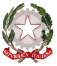 ISTITUTO DI ISTRUZIONE SECONDARIA SUPERIORE" BUONTALENTI - CAPPELLINI - ORLANDO"Via Emilio Zola, 6/B - 57122 LivornoTel: 0586/421071   Cod.Fis. 92110860498Codice Fiscale:  92110860498 - C.M.:  liiis00900c - C.U.U.:  UFUENNliis00900c@istruzione.it – liis00900c@pec.istruzione.it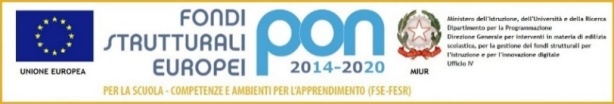 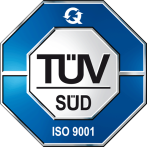 ItaliaCERTIFICATO  N. 50 100 14484 Rev.002Candidato:_________________________________Candidato:_________________________________Punteggio attribuito dal candidatoPunteggio attribuito dalla commissioneTitoliPuntiPuntiPuntiLaurea vecchio ordinamento e/o laurea magistrale in informaticaTitolo di ammissioneCompetenze informatiche certificate (Max 10)1 per ogni certificazioneAnni di esperienza lavorativa nel settore1 punto per ogni annoEsperienze lavorative nel settore di pertinenza in qualità di progettistaFino a 250 (3 punti)Esperienze lavorative nel settore di pertinenza in qualità di progettistaDa 251 a 300 (8 punti)Esperienze lavorative nel settore di pertinenza in qualità di progettistaDa 301 a 350 (12 punti)Esperienze lavorative nel settore di pertinenza in qualità di progettistaDa 351 a 400 (18 punti)Esperienze lavorative nel settore di pertinenza in qualità di progettistaDa 401 in poi (25 punti)Esperienze lavorative nel settore di pertinenza in qualità di collaudatoreFino a 200 (3 punti)Esperienze lavorative nel settore di pertinenza in qualità di collaudatoreDa 201 a 250 (8 punti)Esperienze lavorative nel settore di pertinenza in qualità di collaudatoreDa 251 a 300 (12 punti)Esperienze lavorative nel settore di pertinenza in qualità di collaudatoreDa 301 a 350 (18 punti)Esperienze lavorative nel settore di pertinenza in qualità di collaudatoreDa 351 in poi (25 punti)Esperienze lavorative nel settore di pertinenza in qualità di formatoreFino a 50 (1 punti)Esperienze lavorative nel settore di pertinenza in qualità di formatoreDa 51 a 100 (3 Punti)Esperienze lavorative nel settore di pertinenza in qualità di formatoreDa 101 a 150 (6 Punti)Esperienze lavorative nel settore di pertinenza in qualità di formatoreDa 151 in poi (10 Punti)Abilitazione con iscrizione all'albo per il rilascio della certificazione per gli impianti elettrici (D.M. 37/2008 Ex 46/90)2 puntiCertificazione e abilitazione alla professione di RSPP per la sicurezza sui luoghi di lavoro (D.Lgs. 81/2008)2 puntiPunteggio totale attribuitoPunteggio totale attribuito